«УТВЕРЖДАЮ»                                                                                    «СОГЛАСОВАНО»Президент                                                                                               Председатель Комитета по региональной общественной организации                                             физической культуре и спорту  «Федерация триатлона Тверской области»                                                                  Тверской области_______________ /Арсентьев А.В./                                                     ________________ /Решетов А.А./                                  16.06.2017ПОЛОЖЕНИЕо проведении этапа Кубка Тверской области по триатлону в г. Удомле 16 июля 2017 года.1. ЦЕЛИ И ЗАДАЧИ	Соревнования проводятся с целью развития триатлона в Тверской области и пропаганды физической культуры и спорта среди населения, привлечения молодежи к здоровому образу жизни, укрепления дружеских связей среди спортсменов разных видов спорта, повышения спортивного мастерства, а также для выявления сильнейших спортсменов.2. ОРГАНИЗАТОРЫ СОРЕВНОВАНИЙ	Непосредственное проведение соревнований возлагается на региональную общественную организацию "Федерация триатлона Тверской области».3. ВРЕМЯ И МЕСТО ПРОВЕДЕНИЯ	Соревнования проводятся в Тверской области, в городе Удомля. 
ВНИМАНИЕ, НОВОЕ МЕСТО: Тверская область, Удомельский район, деревня Горы.Начало соревнований 16 июля 2017 года в 11:00 час.4. ПРОГРАММА СОРЕВНОВАНИЙ Триатлон (спринт) - комбинация из плавания, велогонки кросс-кантри и бега, преодолеваемые в непрерывной последовательности.
9:30 открытие регистрации.
10:30 Демонстрация дистанции.11:00 Общий брифинг.
11:15 Основная гонка (1000 м плавание+ 20 км велогонка кросс-кантри + 6 км бег).5. УЧАСТНИКИ СОРЕВНОВАНИЙ И УСЛОВИЯ ИХ ДОПУСКА  	К участию в соревнованиях допускаются все желающие спортсмены по следующим возрастным группам:Основная группа: мужчины и женщины 18-29 лет.Ветеранская группа: мужчины и женщины 30-39 лет.                                                                             40-49 лет.                                                                             50-59 лет.                                                                             60+    Основным критерием разделения групп является год рождения. Все участники соревнований должны иметь соответствующую спортивную подготовку для участия в триатлоне, справку от врача на участие в соревнованиях, а также и иметь действующий оригинал полиса о страховании от несчастного случая, жизни и здоровья. Каждый участник соревнований несет личную ответственность за состояние своего здоровья и заверяет это личной подписью в заявке участника.6. ПОРЯДОК ПРОВЕДЕНИЯ СОРЕВНОВАНИЙОСОБЫЕ ТРЕБОВАНИЯ:    Для плавательного этапа: - Разрешено использовать гидрокостюмы.- Надевать номер участника на плавательный этап запрещено. Он предназначен для велосипедного и бегового этапов. - Участники могут преодолевать дистанцию любым удобным стилем плавания. Запрещается использование любых подручных средств, облегчающих плавание (ласты, нарукавники, перчатки и прочее). - Участников будут сопровождать байдарки. В случае возникновения непредвиденной ситуации (судорога, захлебывание, общее ухудшение самочувствия) участник должен остановиться, помахать рукой над головой и голосом привлечь внимание ближайшей лодки сопровождения. Если участник просто подержался за сопроводительное судно находясь в воде (не залезая в лодку) и решил, что может продолжить дистанцию, то он продолжает соревнование по согласованию с судьёй лодки сопровождения. Если участник попадает в байдарку сопровождения, это означает, что он сошёл с дистанции.Для вело этапа:-Запрещено участие с голым торсом.- Разрешены любые типы велосипедов (шоссейные горные дорожные).- Разрешено использовать любые типы шин.- В случае поломки велосипеда допускается передвижение бегом или пешком, но только вместе с велосипедом и не мешая движению других спортсменов. - Велосипедный шлем обязателен. При смене этапов с 1 на 2 влошлем надеваем и застегиваем в транзитной зоне до выхода из неё на велоэтап. На всем протяжении велосипедного этапа участникам необходимо быть в велосипедном шлеме. Снимать велошлем разрешено только при окончании велоэтапа в транзитной зоне и только после того, как велосипед установлен в велосипедную стойку. За нарушение данного пункт, штраф (1мин.).- Разрешено использовать любую обувь (велотуфли, кроссовки) Для бегового этапа:-Запрещено участие с голым торсом.- Разрешено использовать любую обувь.В транзитной зоне:- Начало и конец транзитной зоны отмечаются линией.- Движение на велосипеде в транзитной зоне запрещено. За нарушение штраф 1 мин. - Спортсмены не должны мешать друг другу при нахождении в транзитной зоне.- Нахождение в транзитной зоне зрителей и представителей команд запрещено.7. ОПРЕДЕЛЕНИЕ ПОБЕДИТЕЛЕЙ И НАГРАЖДЕНИЕ	Победители и призеры определяются по лучшему результату в каждой возрастной группе участников. Победители и призеры награждаются медалями, дипломами соответствующих степеней.8. ФИНАНСОВЫЕ РАСХОДЫ	Расходы на проведение соревнований несут на основе консолидации средств организаторы и участникы. Стартовый взнос для участников  гонки 500 руб. Расходы, связанные с командированием участников несут командирующие организации.9. ПОРЯДОК ПОДАЧИ ЗАЯВОК	Предварительные заявки на участие в соревнованиях подаются до 20:00 14 июля 2017. Заявки подаются на сайте http://triathlon-tver.ru 
или по электронной почте: mail@triathlon-tver.ru (с пометкой заявка на триатлон) с указанием ФИО полностью, год рождения, город.	Регистрация и выдача номеров заканчивается за пол часа до старта.Телефон для справок: 8(930)161-65-04Данное положение является официальным вызовом на соревнования!
16.06.2017
___________________________________________________________________________________________	Региональная общественная организация «Федерация триатлона Тверской области»
170034 г. Тверь, проспект Чайковского, д. 19А, корпус 1, помещение 11 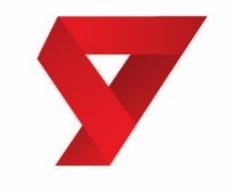 ИНН/КПП 6950047664/695001001 http://www.triathlon-tver.ru/